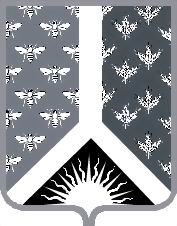 СОВЕТ НАРОДНЫХ ДЕПУТАТОВ НОВОКУЗНЕЦКОГО МУНИЦИПАЛЬНОГО РАЙОНАР Е Ш Е Н И Еот 16 июля 2018 г. № 500О досрочном прекращении полномочий главы Новокузнецкогомуниципального района Беспалова Дмитрия ГеннадьевичаВ соответствии с пунктом 2 части 6 статьи 36 Федерального закона от 06.10.2003 № 131-ФЗ «Об общих принципах организации местного самоуправления в Российской Федерации», пунктом 29 части 2 статьи 27, пунктом 2 части 2 статьи 41 Устава муниципального образования «Новокузнецкий муниципальный район», Совет народных депутатов Новокузнецкого муниципального районаР Е Ш И Л:1. Принять отставку главы Новокузнецкого муниципального района Беспалова Дмитрия Геннадьевича по собственному желанию на основании его письменного заявления от 16 июля 2018 г.2. Полномочия главы Новокузнецкого муниципального района временно исполняет заместитель главы Новокузнецкого муниципального района по социальным вопросам Гришин Сергей Николаевич с 17 июля 2018 г.3. Опубликовать настоящее Решение в Новокузнецкой районной газете «Сельские вести».4. Контроль за исполнением настоящего Решения возложить на комиссию по вопросам местного самоуправления Совета народных депутатов Новокузнецкого муниципального района.	5. Настоящее Решение вступает в силу со дня его подписания.Председатель Совета народных депутатов Новокузнецкого муниципального района                                                                            Е. В. Зеленская